Załącznik nr 8 do Procedury oceny i wyboru grantobiorców.I. RODZAJ PŁATNOŚCIII. DANE IDENTYFIKACYJNE GRANTOBIORCYII. A. DANE UZUPEŁNIAJĄCE GRANTOBIORCYII. B. DANE OSÓB UPOWAŻNIONYCH DO REPREZENTOWANIA GRANTOBIORCYII. C. DANE PEŁNOMOCNIKA GRANTOBIORCY (jeśli dotyczy)II. D. DANE OSOBY DO KONTAKTUII. E. DANE IDENTYFIKACYJNE ORGANIZACJI NIEPOSIADAJĄCEJ OSOBOWOŚCI PRAWNEJ                       - W PRZYPADKU UŻYCZANIA OSOBOWOŚCI OD PODMIOTU PRAWNEGO (jeśli dotyczy)III.  DANE Z UMOWY O POWIERZENIE GRANTUIV.  DANE DOTYCZĄCE WNIOSKU O ROZLICZENIE GRANTUV. ROZLICZENIE WYPRZEDZAJĄCEGO FINANSOWANIAVI. SPRAWOZDANIE Z REALIZACJI GRANTUVI. A. WSKAŹNIKI** - w kolumnach 6 i 8 należy wpisać kwotę brutto jedynie w przypadku, gdy VAT jest kosztem kwalifikowalnym. W pozostałych przypadkach należy wpisać kwotę netto.** - w kolumnach 7 i 9 należy wpisać kwotę VAT jedynie w przypadku, gdy VAT jest kosztem kwalifikowalnym. W pozostałych przypadkach należy wpisać 0,00.** - w kolumnie 12 należy wpisać kwotę brutto jedynie w przypadku, gdy VAT jest kosztem kwalifikowalnym. W pozostałych przypadkach należy wpisać kwotę netto.** - w kolumnie 13 należy wpisać kwotę VAT jedynie w przypadku, gdy VAT jest kosztem kwalifikowalnym. W pozostałych przypadkach należy wpisać 0,00.VII. ZAŁĄCZNIKIkopia* - Kopia potwierdzona za zgodność z oryginałem przez pracownika LGD (pracownik potwierdza dokument za zgodność z oryginałem na podstawie przedstawionego oryginału dokumentu), lub podmiot, który wydał dokument, lub w formie kopii poświadczonych za zgodność z oryginałem przez notariusza, lub przez występującego w sprawie pełnomocnika będącego radcą prawnym lub adwokatem.VIII. OŚWIADCZENIA LUB ZOBOWIĄZANIA GRANTOBIORCYVX. PODPIS GRANTOBIORCY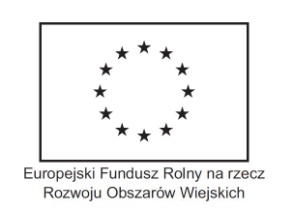 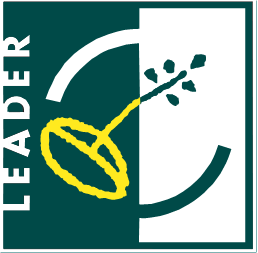 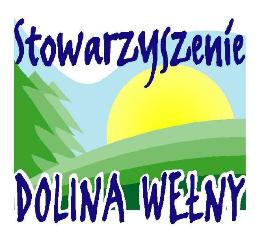 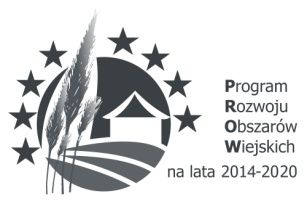 WNIOSEK O ROZLICZENIE GRANTUW ramach poddziałania „Wsparcie na wdrażanie operacji w ramach strategii rozwoju lokalnego kierowanego przez społeczność” objętego Programem Rozwoju Obszarów Wiejskich na lata 2014-2020 dla operacji realizowanych w ramach projektu grantowegoWNIOSEK O ROZLICZENIE GRANTUW ramach poddziałania „Wsparcie na wdrażanie operacji w ramach strategii rozwoju lokalnego kierowanego przez społeczność” objętego Programem Rozwoju Obszarów Wiejskich na lata 2014-2020 dla operacji realizowanych w ramach projektu grantowegoWersja formularza: numer kolejny wersji/rok/działanieWersja formularza: numer kolejny wersji/rok/działanie………………………………………………………………………Znak sprawy (wypełnia LGD)……...…………………....…………………………………………Potwierdzenie przyjęcia przez LGD (wypełnia LGD)………………………………………………………………………Godzina i data przyjęcia wniosku (wypełnia LGD)Potwierdzenie liczby załączonych dokumentów (wypełnia LGD)Szt. ………………………………………a) płatność ostateczna2.1. Pełna nazwa / Imię i nazwisko2.1. Pełna nazwa / Imię i nazwisko2.2. Numer identyfikacyjny2.3. Numer PESEL2.4. Seria i numer dokumentutożsamości 2.5. Numer REGON2.6. Numer NIP2.7. Numer KRSADRES ZAMIESZKANIA / ADRES SIEDZIBY OSOBY PRAWNEJ - rejestrowy / ADRES ODDZIAŁU UTWORZONEGO NA TERENIE LGDADRES ZAMIESZKANIA / ADRES SIEDZIBY OSOBY PRAWNEJ - rejestrowy / ADRES ODDZIAŁU UTWORZONEGO NA TERENIE LGDADRES ZAMIESZKANIA / ADRES SIEDZIBY OSOBY PRAWNEJ - rejestrowy / ADRES ODDZIAŁU UTWORZONEGO NA TERENIE LGD2.8. Województwo2.9. Powiat2.10. Gmina2.11. Ulica2.12. Nr. domu2.13. Nr. lokalu2.14. Miejscowość2.15. Kod pocztowy2.16. Poczta2.17. Telefon2.18. Fax.2.19. Adres e-mailADRES DO KORESPONDENCJI - jeśli inny niż rejestrowyADRES DO KORESPONDENCJI - jeśli inny niż rejestrowyADRES DO KORESPONDENCJI - jeśli inny niż rejestrowy2.20. Województwo2.21. Powiat2.22. Gmina2.23. Ulica2.24. Nr. domu2.25. Nr. lokalu2.26. Miejscowość2.27. Kod pocztowy2.28. Poczta2.29. Telefon2.30. Fax.2.31. Adres e-mail2.32. Imię2.33. Nazwisko2.34. Pełniona funkcja / stanowisko1.2....2.35. Imię2.36. Nazwisko2.37. Stanowisko / funkcja2.38. Województwo2.39. Powiat2.40. Gmina2.41. Ulica2.42. Nr. domu2.43. Nr. lokalu2.44. Miejscowość2.45. Kod pocztowy2.46. Poczta2.47. Telefon2.48. Fax.2.49. Adres e-mail2.50. Imię2.51. Nazwisko2.52. Stanowisko / funkcja2.53. Telefon2.54. Fax.2.55. Adres e-mail2.56. Pełna nazwa / używana nazwa2.56. Pełna nazwa / używana nazwa2.56. Pełna nazwa / używana nazwa2.57. Organizacja jest wpisana do rejestru2.57. Organizacja jest wpisana do rejestru TAK2.57. Organizacja jest wpisana do rejestru2.57. Organizacja jest wpisana do rejestru NIE2.58. Nazwa rejestru3.1. Nazwa funduszu:Europejski Fundusz Rolny na rzecz Rozwoju Obszarów Wiejskich3.2. Tytuł zadania:3.3. Numer umowy:3.3.1. Numer aneksu do umowy:3.4. Data zawarcia umowy:3.4.1. Data zawarcia aneksu umowy:3.5. Kwota grantu przyznana Grantobiorcy w umowie o powierzenie grantu: 4.1. Wniosek za okres:oddo4.2. Koszty całkowite realizacji zadania: 4.3. Koszty kwalifikowalne realizacji zadania: 4.4. Koszty niekwalifikowalne zadania: 4.5. Wnioskowana kwota grantu:5.1. Grantobiorca wnioskował o wypłatę wyprzedzającego finansowania:TAKNIE5.2. Otrzymana wysokość wyprzedzającego finansowania ( w zł):5.3. Wnioskowana kwota pomocy uwzględniająca wysokość wypłaconego wyprzedzającego finansowania:(przyznana kwota pomocy w umowie minus wypłacone wyprzedzające finansowanie)5.1. Nazwa wskaźnika5.2. Stan początkowy (wartość)5.3. Stan planowany do osiągnięcia (wartość)5.3. Stan osiągniętego wskaźnika (wartość)1.2.3....VI. B.  SZCZEGÓŁOWY OPIS Z REALIZACJI ZADANIAVI. B.  SZCZEGÓŁOWY OPIS Z REALIZACJI ZADANIAVI. B.  SZCZEGÓŁOWY OPIS Z REALIZACJI ZADANIAVI. B.  SZCZEGÓŁOWY OPIS Z REALIZACJI ZADANIAVI. B.  SZCZEGÓŁOWY OPIS Z REALIZACJI ZADANIAVI. B.  SZCZEGÓŁOWY OPIS Z REALIZACJI ZADANIAVI. B.  SZCZEGÓŁOWY OPIS Z REALIZACJI ZADANIAVI. B.  SZCZEGÓŁOWY OPIS Z REALIZACJI ZADANIAVI. B.  SZCZEGÓŁOWY OPIS Z REALIZACJI ZADANIAVI. B.  SZCZEGÓŁOWY OPIS Z REALIZACJI ZADANIALp.Wyszczególnienie elementów zadaniaMierniki rzeczoweMierniki rzeczoweMierniki rzeczoweKoszty stanowiące podstawę wyliczenia kwoty grantuKoszty stanowiące podstawę wyliczenia kwoty grantuKoszty stanowiące podstawę wyliczenia kwoty grantuKoszty stanowiące podstawę wyliczenia kwoty grantuOdchylenie kosztów kwalifikowalnych (%)Lp.Wyszczególnienie elementów zadaniaJedn. miaryIlość/liczba wg umowyIlość/liczba wg rozliczeniaKwota kosztów wg umowy(w zł)Kwota kosztów wg umowy(w zł)Kwota kosztów wg rozliczenia (w zł)Kwota kosztów wg rozliczenia (w zł)Odchylenie kosztów kwalifikowalnych (%)Lp.Wyszczególnienie elementów zadaniaJedn. miaryIlość/liczba wg umowyIlość/liczba wg rozliczeniaOgółem (w zł)*w tym VAT**Ogółem (w zł)*w tym VAT**Odchylenie kosztów kwalifikowalnych (%)1.2.3.4.5.6.7.8.9.10.I.  Koszty określone w § 17 ust. 1, pkt. 1-5 oraz 7-9 rozporządzenia z wyłączeniem kosztów ogólnych, w tym:I.  Koszty określone w § 17 ust. 1, pkt. 1-5 oraz 7-9 rozporządzenia z wyłączeniem kosztów ogólnych, w tym:I.  Koszty określone w § 17 ust. 1, pkt. 1-5 oraz 7-9 rozporządzenia z wyłączeniem kosztów ogólnych, w tym:I.  Koszty określone w § 17 ust. 1, pkt. 1-5 oraz 7-9 rozporządzenia z wyłączeniem kosztów ogólnych, w tym:I.  Koszty określone w § 17 ust. 1, pkt. 1-5 oraz 7-9 rozporządzenia z wyłączeniem kosztów ogólnych, w tym:I.  Koszty określone w § 17 ust. 1, pkt. 1-5 oraz 7-9 rozporządzenia z wyłączeniem kosztów ogólnych, w tym:I.  Koszty określone w § 17 ust. 1, pkt. 1-5 oraz 7-9 rozporządzenia z wyłączeniem kosztów ogólnych, w tym:I.  Koszty określone w § 17 ust. 1, pkt. 1-5 oraz 7-9 rozporządzenia z wyłączeniem kosztów ogólnych, w tym:I.  Koszty określone w § 17 ust. 1, pkt. 1-5 oraz 7-9 rozporządzenia z wyłączeniem kosztów ogólnych, w tym:I.  Koszty określone w § 17 ust. 1, pkt. 1-5 oraz 7-9 rozporządzenia z wyłączeniem kosztów ogólnych, w tym:1.2.3.4.5.…SUMA ISUMA ISUMA ISUMA ISUMA III. Koszty ogólneII. Koszty ogólneII. Koszty ogólneII. Koszty ogólneII. Koszty ogólneII. Koszty ogólneII. Koszty ogólneII. Koszty ogólneII. Koszty ogólneII. Koszty ogólne1.2.3.4.5.…SUMA IISUMA IISUMA IISUMA IISUMA IISUMA KOSZTÓW KWALIFIKOWALNYCH (SUMA I + SUMA II)SUMA KOSZTÓW KWALIFIKOWALNYCH (SUMA I + SUMA II)SUMA KOSZTÓW KWALIFIKOWALNYCH (SUMA I + SUMA II)SUMA KOSZTÓW KWALIFIKOWALNYCH (SUMA I + SUMA II)SUMA KOSZTÓW KWALIFIKOWALNYCH (SUMA I + SUMA II)VI.C. WYKAZ FAKTUR LUB DOKUMENTÓW O RÓWNOWAŻNEJ WARTOŚCI DOWODOWEJ DOKUMENTUJĄCYCH PONIESIONE KOSZTY W RAMACH GRANTUVI.C. WYKAZ FAKTUR LUB DOKUMENTÓW O RÓWNOWAŻNEJ WARTOŚCI DOWODOWEJ DOKUMENTUJĄCYCH PONIESIONE KOSZTY W RAMACH GRANTUVI.C. WYKAZ FAKTUR LUB DOKUMENTÓW O RÓWNOWAŻNEJ WARTOŚCI DOWODOWEJ DOKUMENTUJĄCYCH PONIESIONE KOSZTY W RAMACH GRANTUVI.C. WYKAZ FAKTUR LUB DOKUMENTÓW O RÓWNOWAŻNEJ WARTOŚCI DOWODOWEJ DOKUMENTUJĄCYCH PONIESIONE KOSZTY W RAMACH GRANTUVI.C. WYKAZ FAKTUR LUB DOKUMENTÓW O RÓWNOWAŻNEJ WARTOŚCI DOWODOWEJ DOKUMENTUJĄCYCH PONIESIONE KOSZTY W RAMACH GRANTUVI.C. WYKAZ FAKTUR LUB DOKUMENTÓW O RÓWNOWAŻNEJ WARTOŚCI DOWODOWEJ DOKUMENTUJĄCYCH PONIESIONE KOSZTY W RAMACH GRANTUVI.C. WYKAZ FAKTUR LUB DOKUMENTÓW O RÓWNOWAŻNEJ WARTOŚCI DOWODOWEJ DOKUMENTUJĄCYCH PONIESIONE KOSZTY W RAMACH GRANTUVI.C. WYKAZ FAKTUR LUB DOKUMENTÓW O RÓWNOWAŻNEJ WARTOŚCI DOWODOWEJ DOKUMENTUJĄCYCH PONIESIONE KOSZTY W RAMACH GRANTUVI.C. WYKAZ FAKTUR LUB DOKUMENTÓW O RÓWNOWAŻNEJ WARTOŚCI DOWODOWEJ DOKUMENTUJĄCYCH PONIESIONE KOSZTY W RAMACH GRANTUVI.C. WYKAZ FAKTUR LUB DOKUMENTÓW O RÓWNOWAŻNEJ WARTOŚCI DOWODOWEJ DOKUMENTUJĄCYCH PONIESIONE KOSZTY W RAMACH GRANTUVI.C. WYKAZ FAKTUR LUB DOKUMENTÓW O RÓWNOWAŻNEJ WARTOŚCI DOWODOWEJ DOKUMENTUJĄCYCH PONIESIONE KOSZTY W RAMACH GRANTUVI.C. WYKAZ FAKTUR LUB DOKUMENTÓW O RÓWNOWAŻNEJ WARTOŚCI DOWODOWEJ DOKUMENTUJĄCYCH PONIESIONE KOSZTY W RAMACH GRANTUVI.C. WYKAZ FAKTUR LUB DOKUMENTÓW O RÓWNOWAŻNEJ WARTOŚCI DOWODOWEJ DOKUMENTUJĄCYCH PONIESIONE KOSZTY W RAMACH GRANTUVI.C. WYKAZ FAKTUR LUB DOKUMENTÓW O RÓWNOWAŻNEJ WARTOŚCI DOWODOWEJ DOKUMENTUJĄCYCH PONIESIONE KOSZTY W RAMACH GRANTULp.Nr dokumentuRodzaj dokumentuNumer konta księgowego lub numer kodu rachunkowegoData wystawienia dokumentu(dd-mm-rr)NIP wystawcy dokumentuNazwa wystawcy dokumentuPozycja na dokumencie albo nazwa towaru/ usługiPozycja w zestawieniu rzeczowo-finansowymData zapłaty(dd-mm-rr)Sposób zapłaty(G/P/K)Kwota wydatków całkowitych(w zł)Kwota wydatków stanowiących podstawę wyliczenia kwoty grantu (w zł)Kwota wydatków stanowiących podstawę wyliczenia kwoty grantu (w zł)Lp.Nr dokumentuRodzaj dokumentuNumer konta księgowego lub numer kodu rachunkowegoData wystawienia dokumentu(dd-mm-rr)NIP wystawcy dokumentuNazwa wystawcy dokumentuPozycja na dokumencie albo nazwa towaru/ usługiPozycja w zestawieniu rzeczowo-finansowymData zapłaty(dd-mm-rr)Sposób zapłaty(G/P/K)Kwota wydatków całkowitych(w zł)ogółem*w tym VAT**1.2.3.4.5.6.7.8.9.10.11.12.13.14.RAZEM (w zł)RAZEM (w zł)RAZEM (w zł)RAZEM (w zł)Załączniki obligatoryjne - obowiązkoweZałączniki obligatoryjne - obowiązkoweZałączniki obligatoryjne - obowiązkoweZałączniki obligatoryjne - obowiązkoweZałączniki obligatoryjne - obowiązkoweL.p. Nazwa załącznikaLiczbaTakND1.Wniosek o rozliczenie grantu w wersji papierowej2.Wniosek o rozliczenie grantu w wersji elektronicznejA. ZAŁĄCZNIKI DOTYCZĄCE ZADANIAA. ZAŁĄCZNIKI DOTYCZĄCE ZADANIALiczbaTakND1.Faktury lub dokumenty o równoważnej wartości dowodowej (w tym umowy o dzieło, zlecenia i inne umowy cywilnoprawne) - oryginał2.Dowody zapłaty i/lub wyciągi bankowe - oryginał3.Umowy z dostawcami lub wykonawcami zawierające specyfikację będącą podstawą wystawienia każdej z przedstawionych faktur lub innych dokumentów o równoważnej wartości dowodowej, jeżeli nazwa towaru lub usługi w przedstawionej fakturze lub dokumencie o równoważnej wartości dowodowej, odnosi się do umów zawartych przez Grantobiorcę lub nie pozwala na precyzyjne określenie kosztów kwalifikowalnych i/lub umowy najmu lub dzierżawy maszyn, wyposażenia lub nieruchomości - oryginał4.Wyjaśnienie zmian dokonanych w poszczególnych pozycjach zestawienia rzeczowo-finansowego, w przypadku gdy faktycznie poniesione koszty kwalifikowalne operacji będą niższe lub wyższe o więcej niż 10% w stosunku do wartości zapisanych w poszczególnych pozycjach Zestawienia rzeczowo-finansowego, stanowiącego załącznik  do umowy o powierzenie grantu - oryginał5.Ostateczna decyzja o pozwoleniu na budowę – kopia*6.Ostateczne pozwolenie na użytkowanie obiektu budowlanego – jeżeli właściwy organ nałoży taki obowiązek w wydanym pozwoleniu na budowę lub nałoży taki obowiązek innymi decyzjami – oryginał lub kopia*7.Zawiadomienie właściwego organu o zakończeniu budowy złożone co najmniej na 14 dni przed zamierzonym terminem przystąpienia do użytkowania, jeżeli obowiązek taki wynika z przepisów prawa wraz z:- oświadczeniem Grantobiorcy, że w ciągu 14 dni od dnia zgłoszenia zakończenia robót właściwy organ nie wniósł sprzeciwu – kopia*lub- potwierdzenie właściwego organu, że nie wniosł sprzeciwu wobec zgłoszenia zamiaru zakończenia robót – kopia*8.Protokoły odbioru robót/montażu/rozruchu maszyn i urządzeń/instalacji oprogramowania lub oświadczenie beneficjenta o poprawnym wykonaniu ww. czynności - oryginał9.Kosztorys różnicowy – oryginał lub kopia*10.Zaświadczenie, decyzje, opinie, pozwolenia lub licencje w odniesienu do realizowanego zakresu rzeczowego, jeżeli są wymagane przepisami prawa krajowego – oryginał lub kopia*11.Pełnomocnictwo, jeżeli zostało udzielone – oryginał lub kopia*12.Dokument potwierdzający numer rachunku bankowego Grantobiorcy lub jego pełnomocnika lub cesjonariusza prowadzonego przez bank lub spółdzielczą kasę oszczędnościowo-kredytową, na który mają być przekazane środki finansowe – oryginał (jeśli nie był załącznikiem do Wniosku o powierzenie grantu)13.Sprawozdanie z realizacji zadania – grantu – oryginał na formularzu LGD, stanowiącym załącznik do wnioskuB. INNE ZAŁĄCZNIKI:B. INNE ZAŁĄCZNIKI:B. INNE ZAŁĄCZNIKI:B. INNE ZAŁĄCZNIKI:B. INNE ZAŁĄCZNIKI:1.2.…Łączna liczba składanych załączników:Łączna liczba składanych załączników:Oświadczam, że: Oświadczam, że: znane mi są zasady przyznawania i wypłaty pomocy w ramach grantu, w szczególności związanych z prefinansowaniem grantu określone w przepisach rozporządzenia Ministra Rolnictwa i Rozwoju Wsi z dnia 24 września 2015r. w sprawie szczegółowych warunków i trybu przyznawania pomocy finansowej w ramach poddziałania „Wsparcie na wdrażanie operacji w ramach strategii rozwoju lokalnego kierowanego przez społeczność” objętego Programem Rozwoju Obszarów Wiejskich na lata 2014-2020 (Dz.U.2015.1570 z późn. zm.), obowiązującej w LGD Strategii Rozwoju Lokalnego Kierowanego przez Społeczność oraz Procedurze oceny i wyboru oraz rozliczania, monitoringu i kontroli grantobiorców,nie wykonuję działalności gospodarczej, w tym działalności, do której nie stosuje się ustawy z dnia 2 lipca 2004r. o swobodzie działalności gospodarczej (Dz.U.2004.173.1807 z późn. zm.).Wyjątek stanowi Grantobiorca, który zgodnie ze swoim statutem w ramach swojej struktury organizacyjnej powołał jednostki organizacyjne, takie jak sekcje lub koła, jeżeli realizacja zadania, na które jest udzielany grant, nie jest związana z przedmiotem tej działalności ale jest związana z przedmiotem działalności danej jednostki organizacyjnej,zadanie objęte grantem nie było i nie będzie finansowane z udziałem innych środków publicznych, z wyjątkiem przypadku, o którym mowa w § 4 ust. 3 pkt 1 rozporządzenia Ministra Rolnictwa i Rozwoju Wsi z dnia 9 października 2015 r. w sprawie szczegółowych warunków i trybu przyznawania pomocy finansowej w ramach poddziałania „Wsparcie na wdrażanie operacji w ramach strategii rozwoju lokalnego kierowanego przez społeczność” objętego Programem Rozwoju Obszarów Wiejskich na lata 2014-2020 (Dz.U. 2015, poz. 1570 z późn. zm.),wyrażam zgodę na przetwarzanie danych osobowych. Zebrane dane osobowe będą przechowywane i przetwarzane przez LGD zgodnie z przepisami ustawy z dnia 29 sierpnia 1997 r. o ochronie danych osobowych (Dz. U. z 2014 r. poz. 1182 z późn. zm.) w celu oceny wniosku o powierzenie grantu, udzielenia dofinansowania i realizacji umowy, w tym w celu monitoringu, kontroli, sprawozdawczości i ewaluacji w ramach Działania 19 „Wsparcie dla rozwoju lokalnego w ramach inicjatywy LEADER”, Poddziałania 19.2 „Wsparcie na wdrażanie operacji w ramach strategii rozwoju lokalnego kierowanego przez społeczność” objętego PROW na lata 2014-2020. Dane zostaną udostępnione Instytucji Zarządzającej, Instytucji Pośredniczącej oraz innym uprawnionym do ww. celów instytucjom lub jednostkom organizacyjnym. Zostałem poinformowany o prawie dostępu do treści moich danych osobowych i ich poprawiania. Podanie danych jest dobrowolne, ale ich niepodanie w wymaganym zakresie uniemożliwi dokonanie oceny wniosku o powierzenie grantu lub udzielenie dofinansowania.nie podlegam wykluczeniu z możliwości uzyskania wsparcia na podstawie art. 35 ust.5 oraz ust.6 rozporządzenia delegowanego Komisji (UE) nr 640/2014 z dn. 11 marca 2014 r. uzupełniające rozporządzenie Parlamentu Europejskiego i Rady (UE) nr 1306/2013 w odniesieniu do zintegrowanego systemu zarządzania i kontroli oraz warunków odmowy lub wycofania płatności oraz kar administracyjnych mających zastosowanie do płatności bezpośrednich, wsparcia rozwoju obszarów wiejskich oraz zasady wzajemnej zgodności (Dz. Urz. UE L 181 z 20.06.2014, str. 48),nie podlegam zakazowi dostępu do środków publicznych, o którym mowa w art. 5 ust. 3 pkt 4 ustawy z dnia 27 sierpnia 2009 r. o finansach publicznych (Dz.U. z 2013 r. poz. 885, z późn. zm.), na podstawie prawomocnego orzeczenia sąduinformacje zawarte we wniosku o powierzeniu grantu oraz jego załącznikach są prawdziwe i zgodne ze stanem prawnym i faktycznym; znane mi są skutki składania fałszywych oświadczeń wynikające z art. 297 § 1 ustawy z dnia 6 czerwca 1997 r. Kodeks karny (Dz.U. Nr 88, poz. 553 z późn. zm.),wyrażam zgodę na wykorzystanie elektronicznego sposobu korespondencji - dotyczącej informowania o statusie wniosku, zaistniałych zmianach, wezwaniach do wyjaśnień, uzupełnieniach wniosku, czynności związanych z umową, prowadzeniem kontroli i spraw związanych z realizacją umowy o powierzenie grantuZobowiązuję się do:Zobowiązuję się do:umożliwienia upoważnionym podmiotom przeprowadzania kontroli wszelkich elementów związanych z realizowaną operacją do dnia, w którym upłynie 5 lat od dnia przyznania pomocy, w szczególności wizytacji w miejscu oraz kontroli na miejscu realizacji operacji i kontroli dokumentów oraz obecności osobistej / osoby reprezentującej / pełnomocnika, podczas wykonywania powyższych czynności, a także przechowywania dokumentów związanych z przyznaną pomocą do dnia, w którym upłynie 5 lat od dnia akceptacji sprawozdania z realizacji grantuprowadzenia oddzielnego systemu rachunkowości albo korzystania z odpowiedniego kodu rachunkowego dla wszystkich transakcji związanych z realizacją operacji, w ramach prowadzonych ksiąg rachunkowych, albo przez prowadzenie zestawienia faktur lub równoważnych dokumentów księgowychzwrotu zrefundowanego w ramach ww/ zadania, podatku VAT, jeżeli zaistnieją przesłanki umożliwiające odzyskanie tego podatkuniezwłocznego poinformowania LGD o wszelkich zmianach danych, mogących mieć wpływ na wykonanie umowy oraz nienależne wypłacenie kwot w ramach pomocy z EFRROWstosowania Księgi wizualizacji znaku Programu i wytycznych LGD odnośnie oznakowania i promowania operacji realizowanych w ramach grantów oraz LOGA Stowarzyszenia „Dolina Wełny”Przyjmuję do wiadomości, że:Przyjmuję do wiadomości, że:dane Grantobiorcy mogą być przetwarzane przez organy audytowe i dochodzeniowe Wspólnot i państw członkowskich dla zabezpieczenia interesów finansowych Wspólnot,przyznana Grantobiorcy kwota płatności z tytułu przyznanej pomocy w ramach Działania 19 „Wsparcie dla rozwoju lokalnego w ramach inicjatywy LEADER”, Poddziałania 19.2 „Wsparcie na wdrażanie operacji w ramach strategii rozwoju lokalnego kierowanego przez społeczność” objętego PROW na lata 2014-2020, zostanie opublikowana na stronie internetowej LGD,w przypadku, gdy zdarzenie powodujące poniesienie kosztów kwalifikowalnych nie zostało uwzględnione w oddzielnym systemie rachunkowości albo do jego identyfikacji nie wykorzystano odpowiedniego kodu rachunkowego, o którym mowa w art. 75 ust. 1 lit. c pkt i rozporządzenia Rady (WE) Nr 1698/2005 z dnia 20 września 2005 r. w sprawie wsparcia rozwoju obszarów wiejskich przez Europejski Fundusz Rolny na rzecz Rozwoju Obszarów Wiejskich (EFRROW) (Dz.Urz. UE L 277 z 21.10.2005 r., str. 1 z późn. zm.), koszty te podlegają refundacji w wysokości pomniejszonej o 10%....................................................miejscowość, data.........................................................Podpis Grantobiorcy/ osób reprezentujących Grantobiorcę